KASSU JOINT EVALUTION TEST (J.E.T)Kenya certificate of secondary education (KCSE)121/1   -		MATHEMATICS     -  Paper 1ALT AJune. 2022 - 2hoursName………………………………………………………….class………… Adm……Signature…………………….date………..Instructions to candidatesWrite your name, admission number and class in the spaces provided above.Sign and write the date of examination in the spaces provided above.You are reminded of the necessity of orderly presentation in your answers.The paper contains TWO sections:  Section I and Section II.Answer ALL the questions in Section I and any five questions from Section IIAll answers and working must be written on the question paper in the spaces provided below each question.Show all the steps in your calculations, giving your answers at each stage in the                    	spaces below each question.Marks may be given for correct working even if the answer is wrong.Non – programmable silent electronic calculators and KNEC Mathematical tables may be used, except where stated otherwise.For Examiner’s use only.Section ISection II                      Grand                       TotalSECTION I (50 MARKS)Answer all questions in this section on the spaces provided1. An aircraft Company bought eight aircrafts for eighteen billion, nine hundred and seventy-five million, twenty-eight thousand, two hundred and forty.	(a)  Write the total cost of the eight aircrafts in figures.		      (1mark)	(b)  Calculate the cost of each aircraft.				     (2marks)2. Solve for x in the equation                                                              (4mks)3. (a)The number 16200 is given as  Find the value of      	(1mark)(b). When another number N is multiplied by 16200, a perfect cube is obtained. Find the least value of N										(2marks)4. Given that sin  =  where a is an acute angle find, without using Mathematical tables  (a)    Cos  in the    form of     , where a and b are rational numbers                (2marks) (b) 								2marks5. The area of a rhombus is 60 cm2. If the shorter diagonal is 8 cm. Find the perimeter of the rhombus.							   (4 marks)6. A 63kg metal of density 7,000 kg/m3 is moulded into a rectangular pipe with external dimensions of 12cm by 15cm and internal dimensions of 10cm by 12cm. Calculate the length of the pipe in meters.                                                                             				(3marks)7. The position vectors of the points P, Q and R are  respectively. Show that P, Q and R are collinear								(3marks)8. In the triangle ABD, BA is parallel, to CE, given that BA= 18cm, CE = 8cm and AE = 6cm, find the length of DE							(3marks)								9. Given the equation  , solve for x to its simplest form.   			(3 marks)A Kenyan company received M US Dollars. The money was converted into Kenyan shillings in a bank which buys and sells foreign currencies.                                                                 Buying (in Ksh.)                           Selling (in Ksh.)1Sterling Pound			145.78				      146.64` US Dollar                                         110.66                                           110.86If the company received Ksh. 15,132, 000, calculate the amount M, received in US Dollars.                                                                                                                                        											(2marks)11. Two interior angles of an irregular n sided polygon is 117 each. The remaining exterior angles are 390 each. Calculate the number of sides of the polygon			(3marks)12. Determine the inequalities that represent and satisfies the unshaded region      	     (3marks)  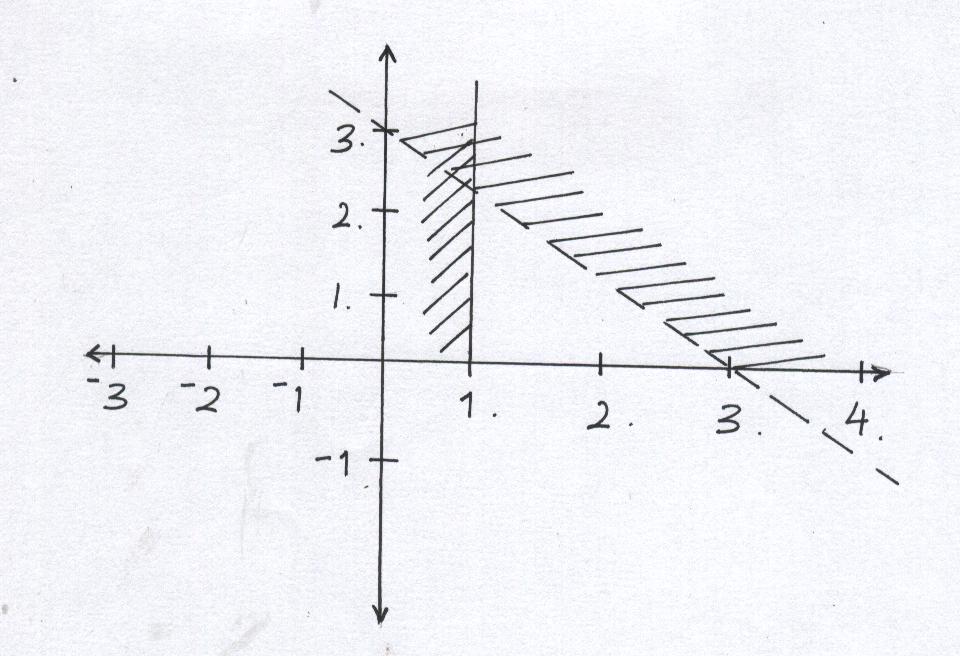 14. There are two grades of rice, grade A and Grade B. Grade A costs Sh 80 per Kg while Grade B costs Sh 60 per Kg. In what ratio must the two be mixed in order to produce a blend costing Sh 75 per Kg.					   					  (3marks)15. One of the three vertices of triangle ABC is A (2,-3). Point A is mapped onto AI (-4, 7) under a reflection on mirror line M. find the equation of the mirror-line M			(3marks)16. A camp has enough food ration to last 10,000 refugees for 35 days. After 5 days, 2500 more refugees arrived in the camp. If all are now put on a half ration, how much longer will the food last? 										(3 marks)SECTION II (50 marks)Answer any five questions from this section on the spaces provided.17. a). A particle moving at  accelerates to  in  seconds then travels at this speed for  seconds before decelerating to rest in  seconds. Draw a velocity –time graph and use it to calculate the distance covered by the particle in  seconds.				 (3 marks)b). A train  long travelling at  overtakes another train travelling in the same same direction at  and passes it completely in 54 seconds. Find the length of the second train. 									(4 marks)ii). Find the time (how long) they would have taken to pass each other if they had been travelling at these speeds in opposite directions. 					(3 marks)(a) Find the inverse of the matrix A , given that A is       (b) Jane bought 200 bags of sugar and 300 bags of rice for a total cost of shs. 850,000. Peter bought 120 bags of rice and 90 bags of sugar for a total cost of shs. 360,000. If the price of a bag of sugar is shs. x and that of rice is shs. y. (i) Form two equations to represent the above information.                    		(2marks)          (ii) Use matrix method to find the price of one bag of each item 		(3marks)(c)  Robert bought 225 bags of sugar and 360 bags of rice. He was given a total discount of shs. 33,300. If the discount on the price of a bag of rice was 2%, calculate the percentage discount on the price of a bag of sugar.    					(3marks) 19. The table below shows scores for a form 4 class Math results in Ushindi School. (a). Fill in the column for frequency density row on the table			(2marks)(b). Draw a histogram to represent the above data   					(3marks)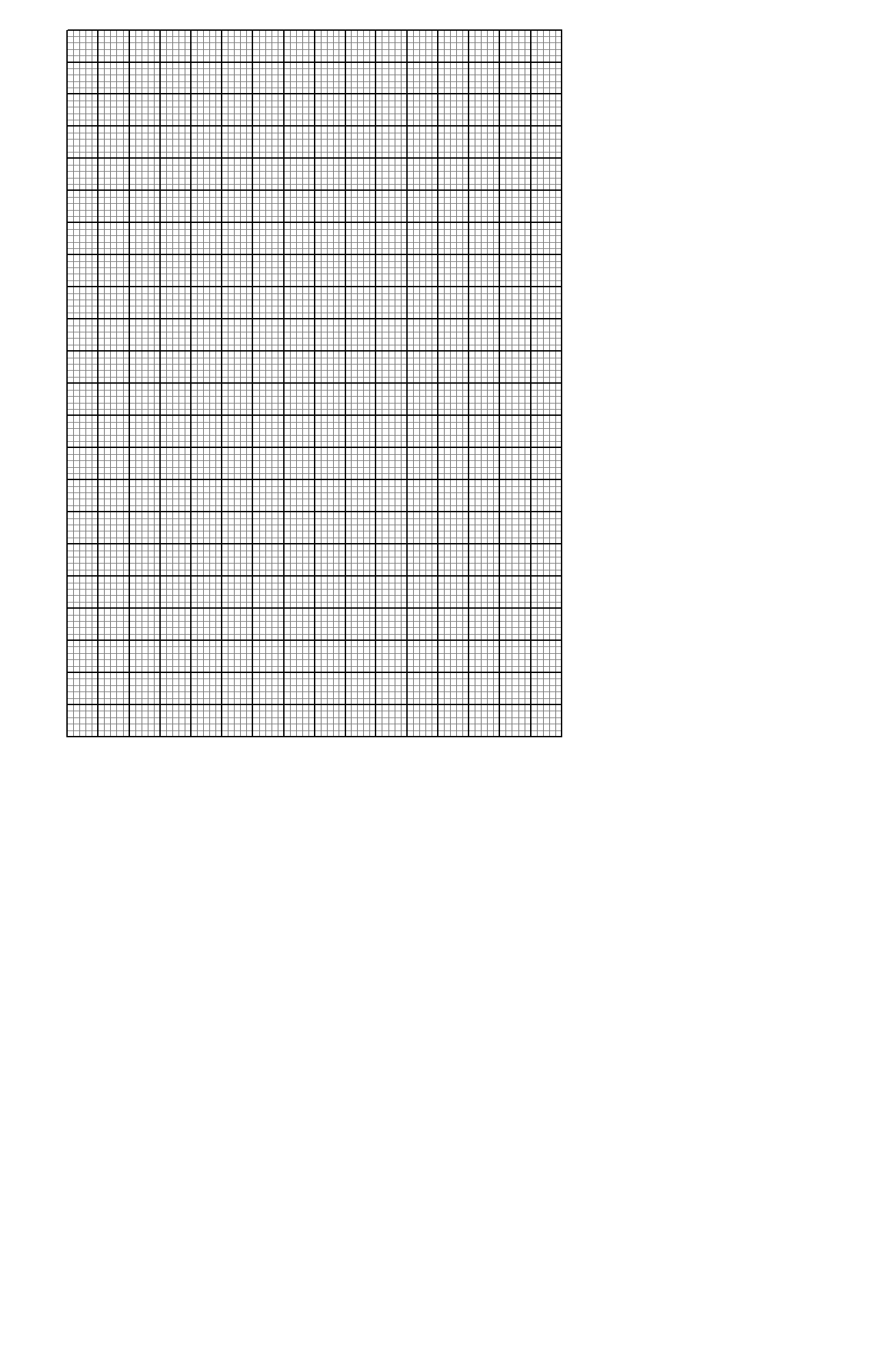 (c). By using the histogram drawn above calculate the median of the data and indicate using a line where it lies in the histogram.							(5marks)20. (a). Complete the table below for the equation    		2marksb. Using a scale of 4 cm to represent 1 unit on the x axis and 2cm to represent 1 unit on the y-axis draw the graph of   for -1  	on the grid provided	      3marksc). Use your graph to find the range of values of x for which   		(1mark) d). Use your graph to solve the equation   			(2marks)e). By drawing a suitable straight-line graph on the same axes solve the equation  								(2marks)21. The figure below shows a solid regular tetrahedron of side 15 cm. Point O is center of the base ABC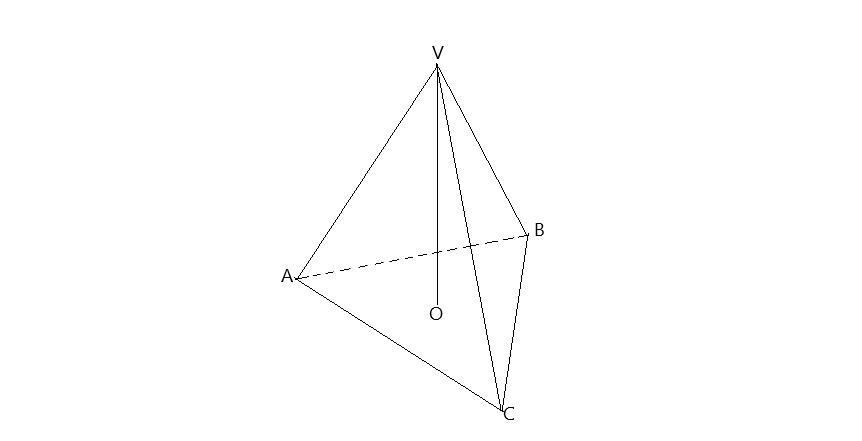   a). Calculate the perpendicular height VO of the pyramid to 1 decimal place.  	    (3 marks)b). The tetrahedron is cut parallel to the base ABC forming a frustrum. The slant height of the frustrum is two-thirds the slant height of the pyramid. Calculate;(i). The volume of the frustrum.   						 (4 marks)(ii). The surface area of the solid frustrum    					 (3 marks)22. a) Draw the quadrilateral with vertices at A(-6,-1) B(-6,-4) C(3,-4) and D(3,-1)                         				                                                                              (1mark)(b) On the same grid, draw the image of ABCD under enlargement centre (0,-1) scale factor 1/3, label the image A’B’C’D’.                                                                                                 (2marks)(c) Draw A’’B’’C’’D’’ the image of A’B’C’D’ under rotation of +90o about (1,0).         (2marks)(d) Draw A’’’B’’’C’’’D’’’ the image of A’’B’’C’’D’’ under reflection in the line                                                                                                                                                          										                     2marks(e) Draw AIVBIVCIVDIV the image of A’’’B’’’C’’’D’’’ under translation   and write down its coordinates                                                                                           		 (3marks)23. (a). The equation of a line L1 is  Find the x-intercept of the equation     										                                   (1mark)b). Another line L2 is perpendicular to L1 and passes through (-5, 3). Find the equation of L2.                                                                 											(3marks)c). L3 passes through (0,-3) and parallel to the line L4 whose equation is  find the equation of L3. 									(3marks)d). Calculate the coordinates of point of intersection between the lines L1 and L3.	   (3marks)24. In the figure below, O is the center of the circle TOR is the diameter and PRV is tangent to the circle at R.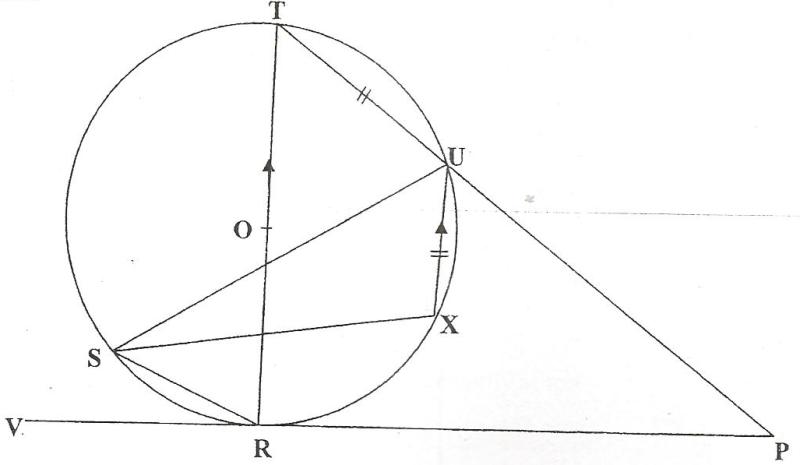 	Given that <SUR = 250, <URP = 600, TU = UX and that UX is parallel to the diameter; giving reasons calculate;<TOU										(2 marks)<XUP										(2 marks)<STR										(2 marks)Reflex <SXU									(2 marks)       e). <RPU										(2marks)12345678910111213141516Total 1718192021222324TotalMarks20-2930-4950-5455-6970-7980-8485-99No of Students312615573f.dx-1-1-0111y-51-3- 2